ПРЕДСЕДАТЕЛЬ СОВЕТ ДЕПУТАТОВ  МУНИЦИПАЛЬНОГО ОБРАЗОВАНИЯ ВАСИЛЬЕВСКИЙ СЕЛЬСОВЕТ САРАКТАШСКОГО РАЙОНА ОРЕНБУРГСКОЙ ОБЛАСТИ Р А С П О Р Я Ж Е Н И Е____________________________________________________________________14.01.2021                           с. Васильевка                                  №  5 -рОб обнародовании проекта решения Совета депутатов Васильевского сельсовета Саракташского района Оренбургской области «О внесении изменений и дополнений  в Устав муниципального образования Васильевский сельсовет Саракташского района Оренбургской области»,   «Порядка учета предложений и участия граждан в обсуждении проекта»  и назначении и организации публичных слушаний      В целях приведения Устава муниципального образования Васильевский сельсовет Саракташского района Оренбургской области в соответствие с действующим законодательством, руководствуясь Федеральным законом от 06.10.2003 № 131-ФЗ «Об общих принципах организации местного самоуправления в Российской Федерации», Уставом Васильевского сельсовета, Положением о публичных слушаниях, утвержденным решением Совета депутатов  Васильевского сельсовета от 22.11.2005  №6 (с изменениями от 25.03.2011  № 20, от 20.04.2012№ 69). Обнародовать 15 января 2021 года проект Решения Совета депутатов Васильевского сельсовета Саракташского района Оренбургской области «О внесении изменений и дополнений  в Устав муниципального образования Васильевский сельсовет Саракташского района Оренбургской области (приложение № 1) и Порядок учета предложений и участия граждан в обсуждении проекта  (приложение № 2).2. Провести публичное слушание по проекту Решения Совета депутатов Васильевского сельсовета Саракташского района Оренбургской области «О внесении изменений и дополнений  в Устав муниципального образования Васильевский сельсовет Саракташского района Оренбургской области»  26  января 2021 года в 18-10 часов в здании администрации Васильевского сельсовета по адресу: Оренбургская область, Саракташский район, село Васильевка, улица Школьная, 3.3. Определить местом сбора предложений и замечаний всех заинтересованных лиц по проекту в здании администрации с.Васильевка, ул. Школьная,3, кабинет № 1 и установить срок подачи замечаний и предложений  до 25  января . 4. Назначить лицом, ответственным за сбор и обобщение предложений и замечаний населения по проекту Решения Совета депутатов Васильевского сельсовета Саракташского района Оренбургской области «О внесении изменений и дополнений  в Устав муниципального образования Васильевский  сельсовет Саракташского района Оренбургской области»   Мухину Ольгу Владимировну – специалиста 1 категории администрации.5. Создать комиссию по подготовке и проведению публичных слушаний по проекту Решения Совета депутатов Васильевского сельсовета Саракташского района Оренбургской области «О внесении изменений и дополнений  в Устав муниципального образования Васильевский сельсовет Саракташского района Оренбургской области и утвердить его состав согласно приложению № 3.6.   Результаты проведенных публичных слушаний обнародовать и  разместить на официальном сайте Васильевского сельсовета Саракташского района в сети Интернет.7.   Контроль за исполнением настоящего распоряжения возложить на главу сельсовета Серединова Александра Николаевича.8. Настоящее распоряжение вступает в силу со дня его подписания.Председатель Совета депутатов-Глава муниципального образования                                           А.Н. СерединовПриложение №1к распоряжению Председателя Совета депутатов  Васильевского сельсовета Саракташского района Оренбургской областиот 14.01. 2021 № 5-рСОВЕТ ДЕПУТАТОВМУНИЦИПАЛЬНОГО ОБРАЗОВАНИЯВАСИЛЬЕВСКИЙ СЕЛЬСОВЕТСАРАКТАШСКОГО РАЙОНАОРЕНБУРГСКОЙ ОБЛАСТИЧЕТВЕРТЫЙ СОЗЫВР Е Ш Е Н И Е__________________ заседания Совета депутатовВасильевского сельсовета четвертого созыва______.2021                           с. Васильевка                             № _____О  внесении изменений и дополнений в  Устав   муниципального   образования  Васильевский сельсовет  Саракташского района  Оренбургской области       В соответствии с Федеральным законом от 06.10.2003 № 131-ФЗ «Об общих принципах организации местного самоуправления в Российской Федерации», руководствуясь Уставом муниципального образования Васильевский сельсовет Саракташского района Оренбургской области, Совет депутатов  муниципального образования  Васильевский  сельсовет    Саракташского района Оренбургской области                РЕШИЛ:1. Внести в Устав муниципального образования Васильевский сельсовет Саракташского района Оренбургской области изменения и дополнения  согласно приложению.2.   Главе муниципального образования Васильевский сельсовет Саракташского  района Оренбургской области Серединову А.Н. представить документы для государственной регистрации изменений и дополнений в Устав муниципального образования Васильевский сельсовет Саракташского района Оренбургской области в Управление Министерства юстиции по Оренбургской области в течение 15 дней. 3. Решение о внесении изменений и дополнений в  Устав  муниципального образования Васильевский сельсовет  Саракташского  района Оренбургской области  вступают в силу после его государственной регистрации, обнародования и подлежит размещению на сайте муниципального образования  Васильевский  сельсовет Саракташского района Оренбургской области.4.   Направить сведения об обнародовании изменений в Устав в Управление Минюста России по Оренбургской области в течении 10 дней после дня их обнародования.5. Контроль за исполнением данного решения возложить на             постоянную комиссию  по социально – экономическому развитию  (Нигматулина Г.А.)     Разослано: постоянной комиссии, Управлению Министерства юстиции по Оренбургской области, прокуратуре Саракташского района, в делоПриложение к решению Совета депутатов Васильевскогосельсовета Саракташского района Оренбургской областиот        2021 №_Изменения и дополнения в  Устав   муниципального   образования  Васильевский сельсовет  Саракташского района  Оренбургской области1.1. Пункт 5 части 1 статьи 6 исключить.1.2. Статью 12 изложить в следующей редакции:«Статья 12. Сход граждан1. В случаях, предусмотренных Федеральным законом от 06.10.2003 № 131-ФЗ «Об общих принципах организации местного самоуправления в Российской Федерации», сход граждан может проводиться:1) в населенном пункте по вопросу изменения границ поселения (муниципального района), в состав которого входит указанный населенный пункт, влекущего отнесение территории указанного населенного пункта к территории другого поселения (муниципального района);2) в населенном пункте, входящем в состав поселения, по вопросу введения и использования средств самообложения граждан на территории данного населенного пункта;3) в сельском населенном пункте по вопросу выдвижения кандидатуры старосты сельского населенного пункта, а также по вопросу досрочного прекращения полномочий старосты сельского населенного пункта.4)  в соответствии с законом Оренбургской области на части территории населенного   пункта, входящего в состав поселения по вопросу введения и использования средств самообложения граждан на данной части территории населенного пункта;1.1. В сельском населенном пункте сход граждан также может проводиться в целях выдвижения кандидатур в состав конкурсной комиссии при проведении конкурса на замещение должности муниципальной службы в случаях, предусмотренных законодательством Российской Федерации о муниципальной службе.1.2. Сход граждан, предусмотренный пунктом 4 части 1 настоящей статьи, может   созываться представительным органом муниципального образования по инициативе группы   жителей   соответствующей части территории населенного пункта численностью не менее 10 человек.2. Сход граждан, предусмотренный настоящей статьей, правомочен при участии в нем более половины обладающих избирательным правом жителей населенного пункта (либо части его территории) или поселения. В случае, если в населенном пункте отсутствует возможность одновременного совместного присутствия более половины обладающих избирательным правом жителей данного населенного пункта, сход граждан в соответствии с настоящим уставом, проводится поэтапно в срок, не превышающий одного месяца со дня принятия решения о проведении схода граждан. При этом лица, ранее принявшие участие в сходе граждан, на последующих этапах участия в голосовании не принимают. Решение схода граждан считается принятым, если за него проголосовало более половины участников схода граждан.1.3. Статью 24 изложить в следующей редакции:  «Статья 24. Компетенция Совета депутатов сельсовета1. В исключительной компетенции представительного органа муниципального образования находятся:1) принятие устава муниципального образования и внесение в него изменений и дополнений;2) утверждение местного бюджета и отчета о его исполнении;3) установление, изменение и отмена местных налогов и сборов в соответствии с законодательством Российской Федерации о налогах и сборах;  4) утверждение стратегии социально-экономического развития муниципального образования;5) определение порядка управления и распоряжения имуществом, находящимся в муниципальной собственности;6) определение порядка принятия решений о создании, реорганизации и ликвидации муниципальных предприятий, а также об установлении тарифов на услуги муниципальных предприятий и учреждений, выполнение работ, за исключением случаев, предусмотренных федеральными законами;7) определение порядка участия муниципального образования в организациях межмуниципального сотрудничества;8) определение порядка материально-технического и организационного обеспечения деятельности органов местного самоуправления;9) контроль за исполнением органами местного самоуправления и должностными лицами местного самоуправления полномочий по решению вопросов местного значения;10) принятие решения об удалении главы муниципального образования в отставку;11) утверждение правил благоустройства территории муниципального образования2. В компетенции представительного органа муниципального образования находятся:1) принятие решения о создании контрольно-счетного органа, в целях осуществления внешнего муниципального финансового контроля;2) определение органа, осуществляющего муниципальный контроль, в соответствии с Федеральным законом от 26.12.2008 № 294-ФЗ «О защите прав юридических лиц и индивидуальных предпринимателей при осуществлении государственного контроля (надзора) и муниципального контроля»;3) иные полномочия, определенные федеральными законами и принимаемыми в соответствии с ними Уставом (Основным законом), законами Оренбургской области и настоящим Уставом 2. Совет депутатов сельсовета заслушивает ежегодные отчеты главы муниципального образования о результатах его деятельности, деятельности местной администрации и иных подведомственных главе муниципального образования органов местного самоуправления, в том числе о решении вопросов, поставленных Советом депутатов сельсовета.»    1.4. В статье 25:1.4.1 В абзаце 1 цифру 1 удалить.1.4.2. Пункт 3 изложить в следующей редакции:«3) в случае преобразования муниципального образования, осуществляемого в соответствии с частями 3, 3.1-1, 3.2, 3.3, 4 - 6.2, 7 - 7.2 статьи 13 Федерального закона от 06.10.2003 № 131-ФЗ «Об общих принципах организации местного самоуправления в Российской Федерации», а также в случае упразднения муниципального образования;».      1.5.  Статью 26 дополнить  частью 6.1. следующего содержания:«6.1. Депутату для осуществления своих полномочий на непостоянной основе гарантируется сохранение места работы (должности) на период, продолжительность которого в совокупности составляет два рабочих дня в месяц. Освобождение от выполнения производственных или служебных обязанностей депутата, осуществляющего свои полномочия на непостоянной основе, производится на основании официального уведомления депутатом работодателя.».       1.6. Пункт 12 части 1 статьи 30 изложить в следующей редакции:«12) преобразования муниципального образования, осуществляемого в соответствии с частями 3, 3.1-1, 3.2, 3.3, 4 - 6.2, 7 - 7.2 статьи 13 Федерального закона от 6 октября 2003 года № 131-ФЗ «Об общих принципах организации местного самоуправления в Российской Федерации», а также в случае упразднения муниципального образования;»      1.7. В части 4 статьи 44 после слов «информационных стендах» удалить  запятую.Разослано: постоянной комиссии, Управлению Министерства юстиции по Оренбургской области, прокуратуре Саракташского района, в делоПриложение №2к распоряжению Председателя Совета депутатов  Васильевского сельсовета Саракташского района Оренбургской областиОт 14.01.2021 № 5-рПорядок учета предложений и участия граждан в обсуждении проекта1. Настоящий Порядок регулирует вопросы внесения, учета и рассмотрения Советом депутатов муниципального образования Васильевский сельсовет Саракташского района Оренбургской области предложений по проекту изменений и дополнений  в Устав муниципального образования Васильевский сельсовет Саракташского района Оренбургской области.2. Проект решения Совета депутатов о внесении изменений и дополнений в Устав муниципального образования подлежит официальному обнародованию (размещению на информационных стендах Совета депутатов и администрации муниципального образования Васильевский сельсовет).Проект решения Совета депутатов о внесении изменений и дополнений в Устав муниципального образования размещается на официальном сайте муниципального образования. 3. Предложения должны быть сформулированы в виде поправок к соответствующим пунктам проекта решения Совета депутатов о внесении изменений и дополнений в Устав муниципального образования и сопровождаться пояснительной запиской, в которой обосновывается необходимость их принятия.4. Предложения в течение 10 дней со дня официального обнародования проекта направляются в Совет депутатов почтой по адресу: 462130, Оренбургская область, Саракташский район, с. Васильевка, ул. Школьная, д.3 ,а также электронной почтой: sar-vasilevskii@yandex.ru  либо непосредственно передаются от заявителей в Совет депутатов муниципального образования Васильевский сельсовет.5. Предложения, поступившие депутату Совета депутатов от избирателей передаются  депутатом  в  аппарат Совета депутатов непосредственно  или  с сопроводительным письмом, направленным почтой (в электронном виде).6. Предложения, поступившие в Совет депутатов, регистрируются в день поступления и передаются в постоянную депутатскую комиссию Совета депутатов Васильевского сельсовета для рассмотрения.7. Постоянная депутатская комиссия Совета депутатов рассматривает проект решения Совета депутатов о внесении изменений и дополнений в Устав муниципального образования и поступившие в соответствии с настоящим Порядком предложения не позднее 10 дней со дня официального обнародования проекта решения Совета депутатов	о внесении изменений и  дополнений в Устав муниципального образования.8. Заключение депутатской комиссии Совета депутатов по проекту решения Совета депутатов о внесении изменений и дополнений в Устав муниципального образования и внесенных предложений к решению, одобренных и не одобренных комиссией, направляется главе муниципального образования для рассмотрения его на заседании Совета депутатов в соответствии с Регламентом Совета депутатов.Приложение №3к распоряжению Председателя Совета депутатов Васильевского сельсовета Саракташского района Оренбургской областиот 14.01.2021 № 5-рКомиссияпо подготовке и проведению публичных слушаний по проекту Решения Совета депутатов Васильевского сельсовета Саракташского района Оренбургской области «О внесении изменений и дополнений  в Устав муниципального образования Васильевский сельсовет Саракташского района Оренбургской областиПредседатель комиссии – Серединов Александр Николаевич – глава сельсоветаЧлены комиссии :1. Адушкина Любовь Петровна -  заместитель главы администрации Васильевского сельсовета.2. Мухина Инга Владимировна - депутат  Васильевского сельсовета.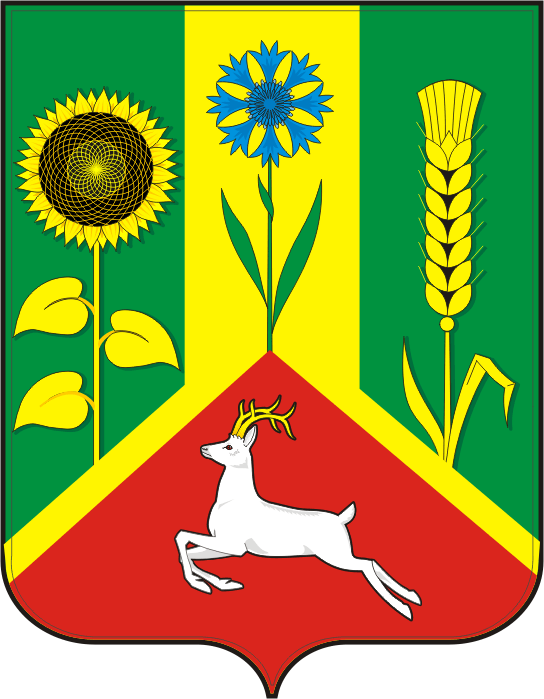 	ПРОЕКТ РЕШЕНИЯ СОВЕТА ДЕПУТАТОВПредседатель Совета депутатов-Глава муниципального образования      А.Н. СерединовПредседатель Совета депутатов-Глава муниципального образованияА.Н. Серединов